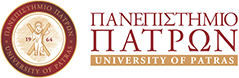 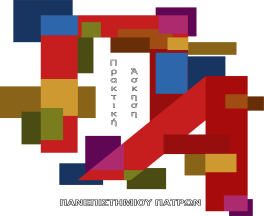 ΗΜΕΡΟΛΟΓΙΟ ΕΡΓΑΣΙΩΝ ΑΣΚΟΥΜΕΝΟΥ(TIMESHEET) ΠΡΑΚΤΙΚΗΣ ΑΣΚΗΣΗΣΟ/Η Φορέας/Επιχείρηση ………………….….........…………….....................……………………………………… που εκπροσωπείται από την/τον κ. ……………..……………………………………………………….……................................................................ βεβαιώνει πως ο/ηφοιτητής/τρια	πραγματοποίησε την πρακτική του άσκηση γιατο μήνα/έτος	κατά το χρονικό διάστημα από   /  /20   έως   /  /20   σύμφωνα με τοπαρακάτω παρουσιολόγιο. Ο/Η φοιτητής/τρια απασχολήθηκε πλήρες ωράριο σύμφωνα με τα ορισμένα στην επιχείρηση.Υπεύθυνος Φορέα/Επιχείρησης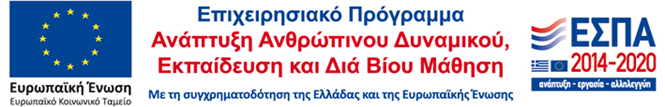 (Υπογραφή & Σφραγίδα Φορέα )Μήνας/Έτος: ……………………………..…Μήνας/Έτος: ……………………………..…Μήνας/Έτος: ……………………………..…ΗΜ/ΝΙΑΔΙΑΡΚΕΙΑ ΣΕ ΩΡΕΣΕΡΓΑΣΙΑ ΠΟΥ ΥΛΟΠΟΙΗΘΗΚΕΕΡΓΑΣΙΑ ΠΟΥ ΥΛΟΠΟΙΗΘΗΚΕ12345678910111213141516171819202122232425262728293031ΣΥΝΟΛΟ ΩΡΩΝ ΕΡΓΑΣΙΑΣΣΥΝΟΛΟ ΩΡΩΝ ΕΡΓΑΣΙΑΣ